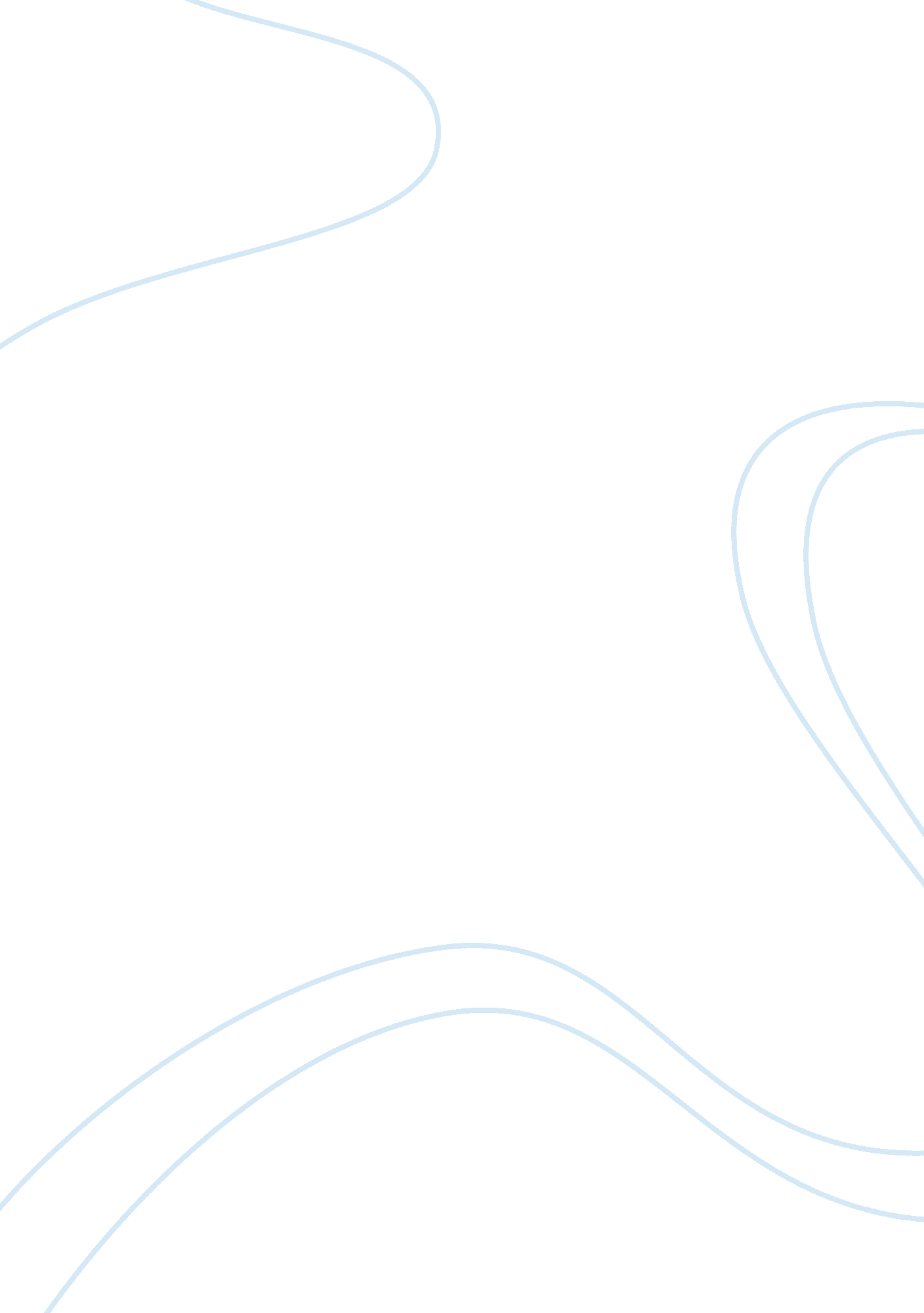 BiographyHistory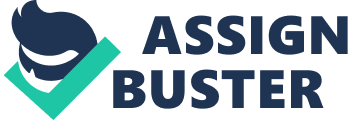 Interviewee’s Interviewer: Interviewer’s affiliation: Great grandfather Age: 80 years Branch served: The U. S army 
Rank: Sergeant major – World War II 
Place of interview: Interviewee’s home 
Date of interview: 03-06-2014 
Question: Were you drafted to the army or did you enlist? 
Answer: I enlisted for the army after the First World War whereby the army needed more personnel due to another world war. After the enlistment, we joined as army service men and started our training. The First World War had set a platform of the number of military personnel needed in case of any war. However, moments after enlisting for the job, the Second World War began, and we had to serve on behalf of the countrys sovereignty. We were sent to perpetrate mission at the war front. 
Question: Do you recall your first days in service and what did it feel like? 
Answer: My first days in the army were not that difficult because we did not get involved in live battles. It was just training and waiting for any war that would erupt. However, I wished there wouldnt be any more wars until I was proven wrong. World War II began, and we were sent to combat. It was scare scary since I have never been in a battlefront. Furthermore, I was in charge of a battalion that was destined to win, so I was subject to minimal mistakes. As a military leader, I had to come up with various strategies for the survival of the whole team. My father, who is your great grandfather, had taught me skills on how to keep strong and never give up since the battalion depended on me for survival. 
Questions: Which war/wars did you serve in? What was the battles location and what was the battalions mission? Did you in any chance become a war captive? Since you were a leader, were you rewarded for the leadership skills and completion of the mission? 
Answers: I served in the Second World War as an American soldier. We had to overcome our enemies who at the time were axis powers. We had to support the allies and make sure they won the war. The battle took place in Europe and Asia where most of the enemies were found. However, my team was allocated the European region where we had to support our friendly combatants in the war against the axis powers. During the war, I did not become a captive since I had an extra duty of keeping my battalion safe as a sergeant major. Many soldiers were held captive as a strategy to make us surrender, but I guess I was lucky I did not fall in that category. According to rewards and promotions, I was rewarded after coming back to my home country back in1946. The Sergeant Major of the American army at the time issued me a medal to congratulate my work in the field as both a leader and a fighter. I had completed my mission despite losing 15 army officers in the field. At the time, other agents were also offered medals and promotions for their continued support and struggle in the field. 
Questions: While at war, how did you keep contact with your family? Did you take any photographs during the combat? Were you supplied with plenty of supplies? Finally, were there special events n at war, both sad and humorous? 
Answer: During the war, there were no advanced technologies such as video conferencing and calls. We were ‘ blind to our families. All a soldier wished for was to get back to his country alive. All that kept me going was my familys picture. There were plenty of supplies by the army helicopters. However, the only problem was to access the supplies after they were dropped by the airplanes. We did not have time to get back and have family time. I stayed for five years without coming back to my country. As for special events, the only event was when I ‘ cheated death after my enemys firearm jammed, and I had to take him out. 
Questions: when did your service end? Consequently, what did you do afterward? Did you go back to military school or did you join a veterans association? 
Answers: my service ended 30 years after the stop of the wars. After a reunion with my family, I continued serving my country just in case there was another war that needed my skills. I maintained my position in the army and was later promoted to a senior Sergeant. I would perpetrate training sessions for potential soldiers. After I had retired 15 years ago, I joined a military association where most members were sergeants in the First and Second World Wars. 
Question: What is your view on the military after your years in service? 
Answer: I think this country has had the most competent military personnel in the world. After it was referred to as a superpower, it has had military advancements and success but the layman who in this case is the soldier in the field should always be appreciated. 
Interviewer: Thank you for sharing your recollection and for sacrificing your time to respond to the interview. 
Works Cited 
Crawford, Steve. The U. S. Army in World War II: the stories behind the photos. Washington, D. C.: Potomac Books, 2007. Print. 